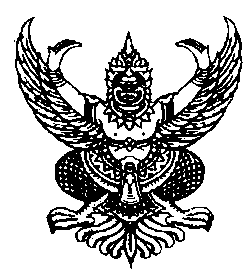 ประกาศองค์การบริหารส่วนตำบลชุมพวงเรื่อง หลักเกณฑ์และเงื่อนไขเกี่ยวกับวิธีการประเมินผลการปฏิบัติงานของพนักงานส่วนตำบลประจำปีงบประมาณ พ.ศ.๒๕๖๖***************************************************************อาศัยอำนาจตามประกาศคณะกรรมการพนักงานส่วนตำบลจังหวัดนครราชสีมา เรื่อง หลักเกณฑ์มิถุนายน  ๒๕๖๓  ข้อ ๑๑ (๑)  กำหนดให้ภายในเดือนกันยายนของทุกปี  ให้องค์การบริหารส่วนตำบล ประกาศหลักเกณฑ์และวิธีการประเมินผลการปฏิบัติงานประจำปีให้พนักงานส่วนตำบลในสังกัดทราบโดยทั่วกัน นั้นดังนั้น เพื่อให้การประเมินผลการปฏิบัติงานของพนักงานส่วนตำบล เป็นไปด้วยความเรียบร้อย และกับประกาศหลักเกณฑ์ของคณะกรรมการพนักงานส่วนตำบลจังหวัดนครราชสีมากำหนด องค์การบริหารส่วนตำบลชุมพวง จึงประกาศหลักเกณฑ์และเงื่อนไขเกี่ยวกับวิธีการประเมินผลการปฏิบัติงานของพนักงานส่วนตำบล ประจำปีงบประมาณ พ.ศ.๒๕๖๖  ไว้ดังต่อไปนี้๑. ประกาศนี้เรียกว่า ประกาศองค์การบริหารส่วนตำบลชุมพวง เรื่อง หลักเกณฑ์และเงื่อนไขเกี่ยวกับวิธีการประเมินผลการปฏิบัติงานของพนักงานส่วนตำบล ประจำบึงบประมาณ พ.ศ.๒๕๖๖๒. ประกาศนี้ให้ใช้บังคับระหว่าง วันที่ ๑ ตุลาคม  พ.ศ.๒๕๖๕  ถึง  ๓๐  กันยายน  พ.ศ.๒๕๖๖3. การประเมินผลการปฏิบัติงานของพนักงานส่วนตำบล๓. ๑ ให้มุ่งเน้นระบบการบริหารผลงาน (Performance Management) โดยเชื่อมโยงผลการปฏิบัติงานจากระดับองค์กร ระดับหน่วยงาน ไปสู่ระดับรายบุคคล เพื่อให้ผลการปฏิบัติงานมีประสิทธิภาพและทธิผลตามเป้าหมายขององค์กรหรือหน่วยงาน และสามารถวัดและประเมินผลการปฏิบัติงานของพตำบลได้อย่างเป็นรูปธรรม การประเมินผลการปฏิบัติติงานต้องมีหลักฐานและตัวชี้วัดความสำเร็จที่ชัดเจนมี(๑) ผลสัมฤทธิ์ของงาน ให้มีสัดส่วนน้ำหนักร้อยละ ๗๐ โดยประเมินผลจากการปฏิบัติงานตามรปริมาณผลงาน หรือคุณภาพของงาน หรือความรวดเร็ว หรือการตรงตามเวลาที่กำหนด หรือการประหยัด หรือความคุ้มคำของการใช้ทรัพยากร แล้วแต่กรณีให้กำหนดผลสัมฤทธิ์ของงานพร้อมกำหนดตัวชี้วัดความสำเร็จไม่น้อยกว่า 6 ผลงานต่อครั้งวิสัยทัศน์หรือข้อเสนอในการพัฒนางาน ให้นำวิสัยทัศน์หรือข้อเสนอในการพัฒนางานตังกล่าวมากำหนดเป็นองค์ประกอบการประเมินผลสัมฤทธิ์ของานในการประเมินครั้งนั้น และครั้งถัดไปจนกว่าจะได้ผลสำเร็จตามตัวชี้วัดที่(๒) พฤดิกรรมการปฏิบัติราชการหรือสมรรถนะ ให้มีสัดส่วนน้ำหนักร้อยละ ๓๐ ให้ประเมินจากสมรรถะตามมาตรฐานกำหนดตำแหน่งที่ณะกรรมการกลางพนักงานส่วนตำบลกำหนด ได้แก่กรณีตำแหน่งประเภทบริหารท้องถิ่น และตำแหน่งประเภทอำนวยการท้องถิ่น ให้ประเมินสมรรถะประกอบด้วย สมรรถะหลัก จำนวน ๕ สมรรถะ และสมรรถะประจำผู้บริหาร จำนวน ๔ สมรรถนะกรณีตำแหน่งประเภทวิชาการ และตำแหน่งประเภททั่วไป ให้ประเมินสมรรถนะประกอบด้วย สมรรณะหลัก จำนวน & สมรรถะ และสมรรถณะประจำสายงาน จำนวนไม่น้อยกว่า ๓ สมรรถะกรณีการประเมินผลการปฏิบัติงานของพนักงานส่วนตำบลที่บรรจุใหม่หรืออยู่ระหว่างทดลองปฏิบัติหน้าที่ราชการ หรือมีระยะเวลาทดล้องปฏิบัติหน้าที่ราชการอยู่ในรอบการประเมินให้ประเมินผลสัมฤทธิ์ของงาน และพฤติกรรมการปฏิบัติราชการหรือสมรรถะ โดยมีสัดส่วนคะแนนของแต่ละองค์ประกอบ๓.๒ การประเมินผลการปฏิบัติงานของพนักงานส่วนตำบลให้ดำเนินการตามขั้นตอนและวิธีการ-2-(๑) ภายในเดือนกันยายนของทุกปี ให้องค์การบริหารส่วนตำบลประกาศหลักเกณฑ์และวิธีการประเมินผลการปฏิบัติงานประจำปีให้พนักงานส่วนตำบลในสังกัดทราบโดยทั่วกัน(๒) ในแต่ละรอบการประเมินให้ผู้ประเมิน และผู้รับการประเมิน มีหน้าที่กำหนดและจัดทำข้อตกลงร่วมกันในแบบประเมินผลการปฏิบัติงาน ได้แก่ กำหนดผลสัมฤทธิ์ของงาน เป้าหมาย และตัวชี้วัดความสำเร็จหรือกำหนดหลักฐาน หรือตัวชี้วัดความสำเร็จของงานอย่างเป็นรูปธรรมและเหมาะสมกับลักษณะงานตำแหน่งและสำหรับการกำหนดผลสัมฤทธิ์ของงาน และตัวชี้วัดให้พิจารณาวิธีการถ่ายทอดจากบนลงล่างเป็นหลักก่อน ในกรณีที่ไม่อาจดำเนินการได้หรือไม่เพียงพอ อาจเลือกวิธีการกำหนดตัวชี้วัดวิธีใดวิธีหนึ่งหรือหลายวิธีที่เหมาะสมแทนหรือเพิ่มเติม หรืออาจกำหนดตัวชี้วัดเป็นระดับองค์กร ระดับส่วนราชการ และระดับรายบุคคล(๓) ในแต่ละรอบการประเมินให้ผู้ประเมิน มีหน้าที่ ประเมินผลการปฏิบัติงานของผู้รับการประเมินตามหลักเกณฑ์และวิธีการที่ประกาศกำหนดและตามข้อตกลงในแบบประเมินผลการปฏิบัติงานที่ได้จัดทำไว้กรณีมีการเปลี่ยนแปลงเชิงนโยบาย หรืองานที่ได้รับมอบหมาย หรือมีการย้ายเปลี่ยนตำแหน่งหรือหน้าที่ความรับผิดชอบ ให้ผู้ประเมินและผู้รับการประเมินร่วมกันพิจารณาปรับเปลี่ยนข้อตกลงผลการปฏิบัติงานในระยะการประเมินได้ โดยให้ผู้ประเมินเป็นผู้มีอำนาจในการอนุมัติเปลี่ยนแปลงข้อตกลง(๔) ในระหว่างรอบการประเมินให้ผู้ประเมิน มีหน้าที่ให้คำปรึกษาแนะนำ หรือชี้แจงให้แก่ผู้รับการประเมิน เพื่อปรับปรุง แก้ไข และพัฒนาผสัมฤทธิ์ของงาน และพฤติกรรมหรือสมรรถะในการปฏิบัติราชการ และเมื่อสิ้นรอบการประเมินให้ผู้รับการประเมินแสดงหลักฐานความสำเร็จของงานต่อผู้ประเมินโดยทำการวิเคราะห์ผลสำเร็จของงาน และคะแนนที่ได้รับ สำหรับการประเมินพฤติกรรมการปฏิบัติราชการหรือสมรรถนะให้ผู้ประเมินเป็นผู้ประเมินสมรรถะของผู้รับการประเมินที่แสดงออกในการในการปฏิบัติงาน (*) ในการประเมินผลการปฏิบัติงานแต่ละครั้ง ให้ผู้ประเมินแจ้งผลการประเมินให้ผู้รับการประเมินทราบเป็นรายบุคคล โดยให้ผู้รับการประเมินลงลายมือชื่อรับทราบผลการประเมิน กรณีที่ผู้รบการประเมินไม่ยินยอมลงลายมือชื่อรับทราบผลการประเมิน ให้พนักงานส่วนตำบลอย่างน้อยหนึ่งคนลงลายมือชื่อเป็นพยานว่าได้มีการแจ้งผลการประเมินดังกล่าวแล้วด้วย(๖) ให้ผู้ประเมินโดยความเห็นชอบของผู้บังคับบัญชาเหนือขึ้นไปอีกชั้นหนึ่ง (ถ้ามี) จัดส่งผลการประเมินผลการปฏิบัติงานของพนักงานส่วนตำบลในหน่วยงานของตน เสนอต่อคณะกรรมการกสั่นกรองการประเมินผลการปฏิบัติงานขององค์การบริหารส่วนตำบลก่อนนำเสนอต่อนายกองค์การบริหารส่วนตำบลพิจารณา(๗) ให้องค์การบริหารส่วนตำบลประกาศรายชื่อพนักงานส่วนตำบล ผู้มีผลการปฏิบัติงานอยู่ในระดับดีเด่นในที่เปิดเผยให้ทราบโดยทั่วกัน เพื่อเป็นการยกย่อง ชมเชย และสร้างแรงจูงใจให้พัฒนาผลการปฏิบัติงานในรอบการประเมินต่อไปให้ดียิ่งขึ้น4. แบบประเมินผลการปฏิบัติงนของพนักงนส่วนตำบล ให้เป็นไปตามที่สำนักงานคณะกรรมการกลางพนักงานส่วนตำบลกำหนด (ก.อบต.) กำหนดโดยอนุโลมประกาศ ณ วันที่  ๑๑  เดือน   ตุลาคม   พ.ศ. ๒๕๖๕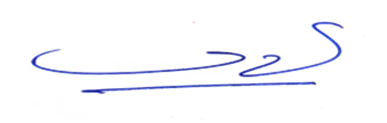 (นางสาวปิยภัทร  รัชชาพงษ์)   นายกองค์การบริหารส่วนตำบลชุมพวง